                  Závazná objednávka kurzu DVPP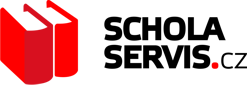 Vzájemné právní vztahy smluvních stran plynoucích z objednávky se řídí občanským zákoníkem v platném zněníPoskytovatel :Objednatel :Objednatel u poskytovatele závazně objednává následující vzdělávací akce:Místo konání: Hotel Akademie, Hrubá Voda. Cena včetně plné penze, ubytování, pronájmu techniky a školicích místností.V …………………………………………………………….dne…………………………………………………………………………………..                                                                 …………………………………………………Razítko a podpis poskytovatele                                                                   Razítko a podpis  objednateleFirma:SCHOLA Education s.r.o.SCHOLA Education s.r.o.SCHOLA Education s.r.o.Sídlo:Palackého 151/10, 796 01 ProstějovPalackého 151/10, 796 01 ProstějovPalackého 151/10, 796 01 ProstějovIČ:049 94 302DIČ:Zastoupena:JUDr. Ing. et Ing. Roman Ondrýsek MBA, Ph.D.JUDr. Ing. et Ing. Roman Ondrýsek MBA, Ph.D.JUDr. Ing. et Ing. Roman Ondrýsek MBA, Ph.D.Kontaktní osoba:Mgr. Zdeňka RoháčkováMgr. Zdeňka RoháčkováMgr. Zdeňka RoháčkováTelefon:775 033 326Email:z.rohackova@scholaservis.czFirma:Střední škola, Základní škola a Mateřská škola Prostějov, Komenského 10Střední škola, Základní škola a Mateřská škola Prostějov, Komenského 10Střední škola, Základní škola a Mateřská škola Prostějov, Komenského 10Sídlo:Komenského 10, ProstějovKomenského 10, ProstějovKomenského 10, ProstějovIČ:47921374DIČ:Zastoupena:Mgr. Pavlína JedličkováMgr. Pavlína JedličkováMgr. Pavlína JedličkováKontaktní osoba:Mgr. Pavlína JedličkováMgr. Pavlína JedličkováMgr. Pavlína JedličkováTelefon:727989855Email:specskoly@pvskoly.czNázev kurzuRozsahOsobKč/osobaKč celkemTermínPolytechnika MŠ8+8125 90070 8009. – 10. 11. 2019ICT ZŠ8+8235 900135 7009. – 10. 11. 2019ICT SŠ8+825 90011 8009. – 10. 11. 2019Celkem cena:Celkem cena:Celkem cena:Celkem cena:218 300218 300